lThe National Lottery Community Fund Grant announcementWednesday 17 July 2024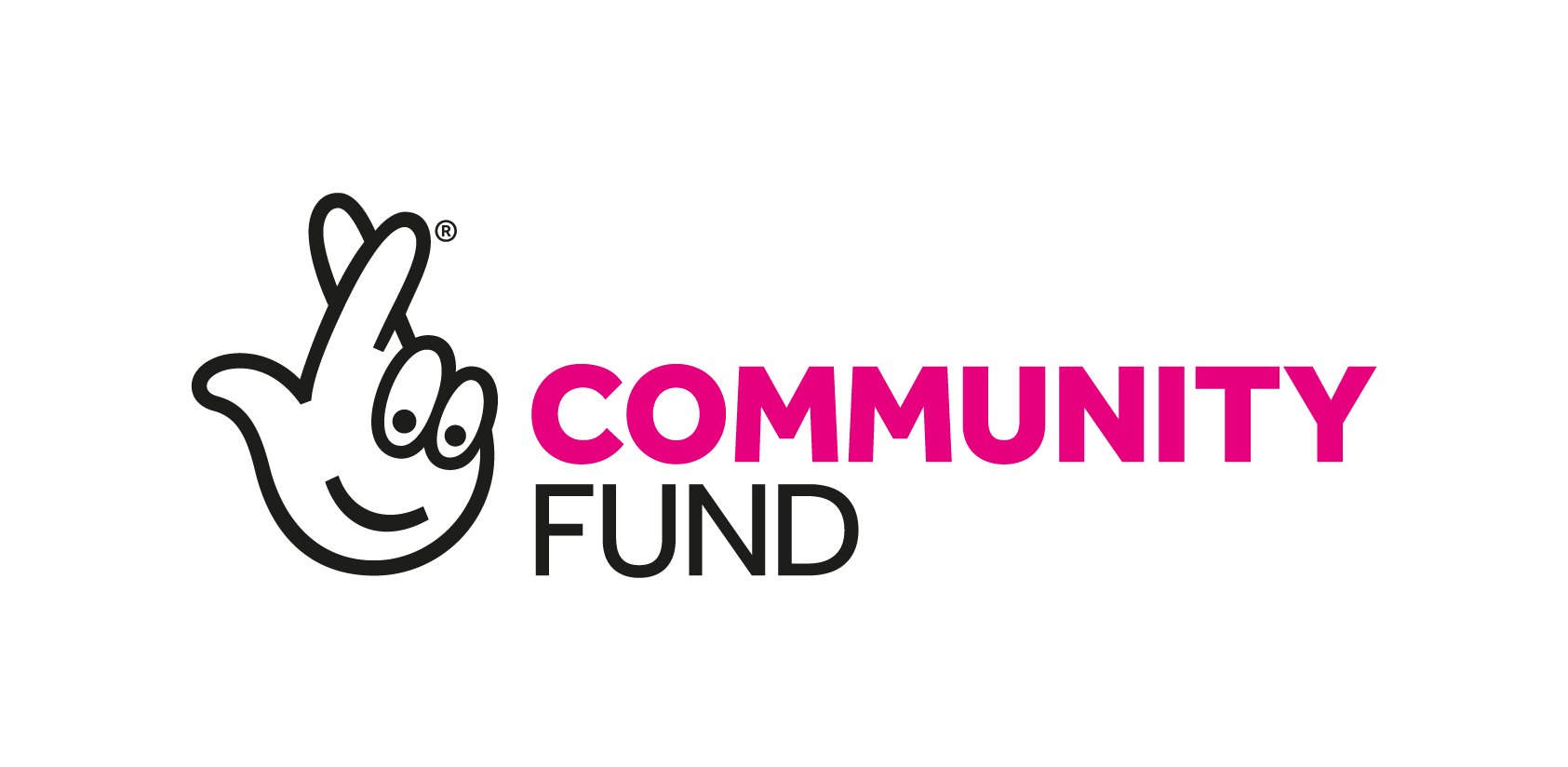 Number of grants: 115Total funding awarded: £2,214,638Table 1: Grants awarded to organisations working across Northern IrelandTable 2: Grants awarded to organisations working in Antrim and Newtownabbey Table 3: Grants awarded to organisations working in Ards and North Down Table 4: Grants awarded to organisations working in Armagh City, Banbridge and Craigavon	 Table 5: Grants awarded to organisations working in Belfast Table 6: Grants awarded to organisations working in Causeway Coast and Glens Table 7: Grants awarded to organisations working in Derry City and Strabane Table 8: Grants awarded to organisations working in Fermanagh and Omagh Table 9: Grants awarded to organisations working in Lisburn and Castlereagh Table 10: Grants awarded to organisations working in Mid and East Antrim Table 11: Grants awarded to organisations working in Mid Ulster Table 12: Grants awarded to organisations working in Newry, Mourne and Down The National Lottery Community FundThe National Lottery Community Fund is a non-departmental public body set up to distribute National Lottery funding. National Lottery players provide most of our resources every time they play. We’re One Fund based in communities in England, Northern Ireland, Scotland and Wales, and our work reflects the diversity of the UK. We’re the largest single source of funding for community activities in the UK. We make our funding decisions independently, but we’re accountable to Parliament and subject to policy directions from the UK Government and devolved administrations.Find out moreVisit our website: 	tnlcommunityfund.org.ukEmail: 	enquiries.ni@tnlcommunityfund.org.ukCall our advice line: 	028 90 551 455Text Relay: 	18001 plus 0345 4 10 20 30Organisation Location Project summary Amount awarded Funding programme Aspire (Association for Spinal Injury Research, Rehabilitation and Reintegration)Across Northern IrelandAspire (Association for Spinal Injury Research, Rehabilitation and Reintegration) is using a £19,900 grant over two years to support people across Northern Ireland who have experienced a Spinal Cord Injury. The project will support people with advice and services to make adjustments to cope with their injury and live independently.£19,900Awards for All Northern IrelandFND Matters NIAcross Northern IrelandFND Matters NI is using a £20,000 grant over one year to fund a specialist counselling service for people with Functional Neurological Disorder from across Northern Ireland, and their carers. The project will support people to manage their mental health in a safe space where the challenges of living with their condition is understood and they can learn coping skills.£20,000Awards for All Northern IrelandGo Kids Go (Association of Wheelchair Children)Across Northern IrelandGo Kids Go! (Association of Wheelchair Children) are using a £6,250 grant to run wheelchair workshops for 2-18 year olds in Belfast, Ballymoney, Armagh and Tyrone. The project’s workshops will teach the children to use their wheelchairs independently, showing them key skills such as moving over different surfaces and slopes.£6,250Awards for All Northern IrelandHappy Life Together NI CICAcross Northern IrelandHappy Life Together NI, based in west Belfast, is using a £19,978 grant over two years to run workshops and advice clinics for people from Syrian and Arab communities, refugees, migrants and people seeking asylum. The project will run across Northern Ireland, to provide advice in multiple languages to reduce barriers to accessing services, improve their wellbeing and help integration.£19,978Awards for All Northern IrelandPets As TherapyAcross Northern IrelandPets as Therapy is using a £19,600 grant over one year to recruit and support volunteer coordinators, volunteers and pet assessors to expand their service in Northern Ireland. Volunteers and their therapy pets will be able to visit more people living in care homes, hospitals and hospices, to improve their wellbeing and reduce loneliness.£19,600Awards for All Northern IrelandOrganisation Location Project summary Amount awarded Funding programme Crumlin Women's InstituteAntrim and NewtownabbeyCrumlin Women’s Institute is using a £6,200 grant to celebrate their 65th anniversary with a series of events, including a celebration dinner to bring people together and reduce isolation. The project will also buy technical equipment to support them to give talks about their history to local groups. £6,200Awards for All Northern IrelandMallusk Community Action GroupAntrim and NewtownabbeyMallusk Community Action Group is using a £2,810 grant to move their metal Christmas tree to the grounds of their community hub, to make it more accessible during their Christmas event.£2,810Awards for All Northern IrelandOrganisation Location Project summary Amount awarded Funding programme Bangor Chess ClubArds and North DownBangor Chess Club is using a £5,000 grant over two years to cover running costs, update their website and hold open mornings to attract new members. The club provides a safe and inclusive place for people of all ages and backgrounds to have fun, develop skills and improve their wellbeing. £5,000Awards for All Northern IrelandBees Nees Early Years CentreArds and North DownBees Nees Early Years Centre in Newtownards is using a £13,699 grant over one year to replace their flooring and install changing facilities for children with additional needs, to make the space safer and more accessible.£13,699Awards for All Northern IrelandDonaghadee Racing Pigeon ClubArds and North DownDonaghadee Racing Pigeon Club is using a £20,000 grant to replace the roof of their building to make it safer and more welcoming to attract to new members and benefit all groups who use this community building. £20,000Awards for All Northern IrelandKillinchy and District Community Development Association LtdArds and North DownKillinchy and District Community Development Association is using a £19,600 grant over two years to help cover their running costs. This will allow local community groups to hire the building at a lower, more affordable cost when running activities to benefit local residents.£19,600Awards for All Northern IrelandNeurodiversity UKArds and North DownNeurodiversity UK, which is based in Comber, is using a £20,000 grant over one year to provide support for families of young people with, or waiting for, an Autism Spectrum Disorder/Neurodiversity diagnosis. The project will reduce isolation and improve wellbeing by bringing parents of neurodiverse children together and offering advice and support on how to manage their behaviour.£20,000Awards for All Northern IrelandNewtownards Sailing ClubArds and North DownNewtownards Sailing Club is using a £12,122 grant to upgrade their kitchen facilities so they can run community events and improve the building for local groups to use, including running activities for members who are no longer able to take part in water-based activities.£12,122Awards for All Northern IrelandNorth Down & Ards Women's AidArds and North DownNorth Down & Ards Women's Aid, which is based in Bangor, is using a £20,000 grant over two years to support women affected by domestic abuse. The project will bring women together to share their experiences, build relationships and learn how to move forward with confidence and optimism.£20,000Awards for All Northern IrelandPortaferry In BloomArds and North DownPortaferry In Bloom is using an £11,700 grant over one year to transform a disused space into an accessible community garden where people of all ages and abilities can enjoy nature and grow flowers and vegetables. The project will bring the local community together to learn new skills and enjoy the outdoors.£11,700Awards for All Northern IrelandRoyal British Legion, Millisle BranchArds and North DownThe Royal British Legion, Millisle Branch, used a £3,500 grant to run a three-day community event to commemorate the 80th Anniversary of D Day. Activities included a memorial service, family street party and evening event for local residents.£3,500Awards for All Northern IrelandOrganisation Location Project summary Amount awarded Funding programme Appleby Careers Project LimitedArmagh City, Banbridge and CraigavonAppleby Careers Project in Armagh is using a £19,950 grant over one year to run social events and activities for families with young people who is waiting for an Autism assessment. The project will include crafts, quizzes, open mic evenings, and seasonal events in Banbridge and Lurgan to bring families together to develop friendships and access support.£19,950Awards for All Northern IrelandAughnaskeagh & Moybrick Community Development AssociationArmagh City, Banbridge and CraigavonAughnaskeagh & Moybrick Community Development Association, based in Dromara, is using a £19,970 grant over two years to run a programme of activities, social trips and festive events to bring all ages in the local community together and reduce isolation.£19,970Awards for All Northern IrelandChanging Lives NIArmagh City, Banbridge and CraigavonChanging Lives NI, which is based in Gilford, is using a £20,000 grant over two years to open a mental health support hub for local young people. The hub will provide workshops, counselling and early intervention to improve mental health and wellbeing before the young person reaches a point of crisis. £20,000Awards for All Northern IrelandFutureProof INC LtdArmagh City, Banbridge and CraigavonFutureProof INC in Banbridge is using a £19,000 grant to upgrade their facilities and buy new equipment so that they can bring young people together to improve their health and wellbeing and offer them advice and support. Works will include improving kitchen and toilet facilities and buying IT equipment.£19,000Awards for All Northern IrelandGlenanne Community AssociationArmagh City, Banbridge and CraigavonGlenanne Community Association is using a £6,400 grant to run a gardening programme and community fun day to bring local people together to learn new skills in nature and reduce isolation.£6,400Awards for All Northern IrelandHigher Ground Community Gardening Group DromoreArmagh City, Banbridge and CraigavonHigher Ground Community Gardening Group Dromore is using a £1,475 grant to repair and improve a community garden space in the village by replacing and replanting raised beds. The project will benefit local residents and wildlife by creating an attractive community space.£1,475Awards for All Northern IrelandNewry and Armagh Caring for VictimsArmagh City, Banbridge and CraigavonNewry and Armagh Caring for Victims, based in Markethill, is using a £19,722 grant to make improvements to their community building. The project includes enhancing the community garden and installing gas into the kitchen to make the building more suitable for wellbeing activities and community events.£19,722Awards for All Northern IrelandTannaghmore Ladies clubArmagh City, Banbridge and CraigavonTannaghmore Ladies Club, based in Markethill, is using a £7,830 grant to run a programme of wellbeing activities and hot meals for isolated people in the local community. The project will bring older people, families struggling with the cost of living crisis, and people with disabilities together in a warm and welcoming space. £7,830Awards for All Northern IrelandWaringstown LOL 83Armagh City, Banbridge and CraigavonWaringstown LOL 83 is using a £20,000 grant over one year to refurbish their hall to make it more accessible for community groups to use. Work includes replacing windows, a new front door and fresh plaster.£20,000Awards for All Northern IrelandOrganisation Location Project summary Amount awarded Funding programme 174 TrustBelfast174 Trust, based in Belfast, is using a £19,423 grant over two years, to support the personal development of local young people who have a learning disability, physical disabilities, Autism or sight loss. The project will increase confidence and independence through activities which bring the young people together with the local community including litter picking and learning about wildlife at a nature reserve and planning a tea dance for older people at a local care home.£19,423Awards for All Northern IrelandArdBone FestivalBelfastArdbone Festival is using a £10,000 grant to host a community festival in the Ardoyne and Bone area of north Belfast. The festival will promote community wellbeing and includes football tournaments, good relations events, music, drama and exercise classes. £10,000Awards for All Northern IrelandBelles of Belmont Ladies ClubBelfastBelles of Belmont Ladies Club, based in east Belfast, is using a £2,967 grant to organise a day trip for its members, a Christmas event and a 20th anniversary celebration. The project will bring local women together to reduce isolation and loneliness.£2,967Awards for All Northern IrelandChrist Foundation Counselling MinistryBelfastChrist Foundation Counselling Ministry in south Belfast is using a £16,224 grant over two years to set up a community kitchen in their new premises. The project will buy kitchen and dining equipment, and install central heating to create a welcoming space for people experiencing homelessness to access a hot meal.£16,224Awards for All Northern IrelandClara Residents AssociationBelfastClara Residents Association in east Belfast is using a £19,210 grant over two years to buy equipment and organise community events in Clarawood housing estate. Events include cultural family days, Christmas celebrations and Halloween events to bring people together and build relationships. The project will also buy IT equipment, branded clothing and marketing material to help develop the group’s work.£19,210Awards for All Northern IrelandClonard Neighbourhood Development PartnershipBelfastClonard Neighbourhood Development Partnership in west Belfast is using a £950 grant to run a line dancing class for residents living in Clonard House. The project will bring residents from this retirement housing complex together, creating friendships and improving wellbeing.£950Awards for All Northern IrelandDiverse Youth NIBelfastDiverse Youth NI, based in north Belfast, is using a £20,000 grant over one year to run personal development activities for young people from ethnic minority backgrounds. The project will include workshops, mentoring and events to bring the young people together in a safe space to explore their identities, build confidence and develop skills to support integration.£20,000Awards for All Northern IrelandEastSide ArtsBelfastEastside Arts in east Belfast is using a £10,000 grant to deliver creative activities and events for families with young children, in partnership with East Belfast SureStart and EastSide Learning. The project will provide opportunities to receive support and experience fun together, including a family fun day event and storytime session with a BSL Interpreter to include children with hearing loss.£10,000Awards for All Northern IrelandForward South PartnershipBelfastForward South Partnership in south Belfast is using a £10,000 grant to help run their social supermarket. The project will help to reduce the impact of food poverty on their local residents and provide access to training and employability skills, volunteering opportunities, financial advice and health initiatives.£10,000Awards for All Northern IrelandHorn of Africa People's Aid Northern Ireland (HAPANI)BelfastHAPANI, based in Belfast, is using a £20,000 grant over two years to upgrade their IT facilities with new computer equipment. The project will enhance their ICT courses and improve access for young people to learn essential digital skills.£20,000Awards for All Northern IrelandLagmore Youth ProjectBelfastLagmore Youth Project in partnership with Saints Youth Centre are using a £199,945 grant to support young people in west Belfast to cope with challenges and improve their lives. Over three years the project will provide mentoring, afterschool clubs, and training for peer mentors to learn to support other young people. The project will provide a safe space for young people to develop emotional resilience, build their confidence and improve their wellbeing. The project will also connect parents with activities for the young people through celebration events, volunteering opportunities and parent evenings.  £199,945Empowering Young People Mental Health Movement LtdBelfastMental Health Movement Ltd in Belfast is using an £8,000 grant to deliver counselling services to young people. The project will support them to learn coping mechanisms to reduce stress, anxiety and depression. The project will also support parents to provide appropriate help at home.£8,000Awards for All Northern IrelandNational Axial Spondyloarthritis SocietyBelfastNational Axial Spondyloarthritis Society is using an £18,390 grant over 18 months to support people recently diagnosed with Axial Spondylarthritis in the Belfast and South Eastern HSCT areas. The project will help people to manage their condition, which is a form of inflammatory arthritis, by running online courses providing education, advice and peer support.£18,390Awards for All Northern IrelandNorthern Ireland Environment LinkBelfastNorthern Ireland Environment Link, based in Belfast, is using a £17,200 grant over one year to run events and workshops to inspire and teach people about healthy and sustainable food choices. Volunteers will be supported to run activities including vegetable supper clubs, compost making classes and Growing Days events. £17,200Awards for All Northern IrelandNothern Ireland Somali Association (NISA)BelfastNorthern Ireland Somali Association, based in Belfast, is using a £19,998 grant over two years to help people seeking asylum and refugees to feel at home in their new communities. The project will use music, food and cultural events to bring people together and raise awareness of shared values and positive diversity in Belfast. £19,998Awards for All Northern IrelandSólásBelfastSólás, based in Belfast, is using a £20,000 grant over one year to deliver structured summer schemes and holiday support programmes for children and young people with learning disabilities across Belfast. The project will bring children and young people together to socialise with their peers and build confidence by exploring new spaces and learning to cope with change. The project will also provide counselling sessions for young people with complex issues to access additional support. £20,000Awards for All Northern IrelandStreet Soccer NIBelfastStreet Soccer NI, based in south Belfast, is using a £20,000 grant over two years to recruit and develop volunteers, some of which will have experienced homelessness. The project will provide training to give volunteers the opportunity to build their skills and work experience through working in their charity shop or running coaching sessions.£20,000Awards for All Northern IrelandSuicide Awareness and Support GroupBelfastSuicide Awareness and Support Group, based in west Belfast, is using a £20,000 grant over one year to provide mental health crisis support and recovery plans for people at risk of suicide. The project will carry out assessments, de-escalate crisis situations, develop safety plans and connect people to appropriate agencies for long-term issues.£20,000Awards for All Northern IrelandTemplemore Retirement GroupBelfastTemplemore Retirement Group in east Belfast is using a £20,000 grant over two years to run activities for older people. The project will include swimming, water aerobics, day trips and a Christmas party. The project will bring people together to reduce social isolation and improve their health, including those with mobility issues.£20,000Awards for All Northern IrelandThe Women's Tec (Training, Enterprise & Childcare Centre)BelfastThe Women’s Tec, based in north Belfast, is using a £20,000 grant over two years to run workshops for young women from local schools to teach them about DIY, construction skills, car maintenance and other practical skills. The project will also explore gender equality and encourage the young people to consider careers in industries where women are underrepresented.£20,000Awards for All Northern IrelandUpper Finaghy Women's InstituteBelfastUpper Finaghy Women's Institute is using an £11,120 grant to run a one year programme of day trips, craft classes and wellbeing activities to bring local women together to build friendships, improve health and reduce isolation.£11,120Awards for All Northern IrelandWest Belfast Partnership BoardBelfastWest Belfast Partnership Board is using a £20,000 grant over one year to run a personal development programme for young people and their parents. The project will bring families together to promote shared learning about their health and wellbeing, and learn new skills which can be used at home. £20,000Awards for All Northern IrelandOrganisation Location Project summary Amount awarded Funding programme Bovalley Community AssociationCauseway Coast and GlensBovalley Community Association in Limavady is using a £20,000 grant over two years to run activities to improve the lives of people in the local community. The project will include wellbeing workshops, social trips, volunteer training, and support for people affected by the cost-of-living crisis.£20,000Awards for All Northern IrelandBreast Friends Causeway CoastCauseway Coast and GlensBreast Friends Causeway Coast is using a £17,000 grant over two years to move into a new venue and run wellbeing and support sessions for people affected by Breast Cancer.£17,000Awards for All Northern IrelandColeraine Borough 50+ ForumCauseway Coast and GlensColeraine Borough 50+ Forum is using a £10,010 grant to provide Winter Keep Warm packs for older people throughout the Causeway Coast and Glens area. The packs will support people on low incomes to stay warm and well over the winter months.£10,010Awards for All Northern IrelandDromboughil Community AssociationCauseway Coast and GlensDromboughil Community Association, based outside Dungiven, is using a £20,000 grant over two years to run a community fridge and a programme of craft and wellbeing classes. The project will bring the local community together to socialise, learn new skills and reduce food waste and food poverty.£20,000Awards for All Northern IrelandMacosquin Women’s InstituteCauseway Coast and GlensMacosquin Women’s Institute, based outside Coleraine, is using a £2,575 grant over six months to organise a trip to the Antrim Garden Show in June and a Christmas craft and fun night in December to bring local women together and reduce loneliness and isolation.£2,575Awards for All Northern IrelandRathlin Development CICCauseway Coast and GlensRathlin Development CIC is using a £16,965 grant over one year to enhance their community garden at Rathlin Island’s Manor House. The project includes planting trees, buying gardening equipment, and creating a workshop and event space for local residents and island visitors.£16,965Awards for All Northern IrelandRoyal British Legion Portstewart BranchCauseway Coast and GlensRoyal British Legion Portstewart Branch is using a £9,638 grant to run a programme of activities to support their members, their families and the wider community. The project will bring people together to improve their wellbeing and reduce isolation. Activities include a luncheon club, a winter dinner event, coffee mornings and social outings.£9,638Awards for All Northern IrelandOrganisation Location Project summary Amount awarded Funding programme ARC fitness LtdDerry City and StrabaneARC Fitness in Derry/Londonderry is using a £16,824 grant over two years to support people in recovery from addiction through taking part in fitness activities in a safe and welcoming space.£16,824Awards for All Northern IrelandAughabrack & District Community AssociationDerry City and StrabaneAughabrack & District Community Association, based outside Dunnamanagh, is using a £197,228 grant to expand their services in Aughabrack Community Hall to decrease isolation and improve wellbeing in this rural area. Over three years the project will provide activities for all ages including parent/toddler groups, a youth drama programme culminating in a community performance, a summer scheme, environmental workshops, luncheon club, seasonal events, health workshops, and a volunteer appreciation event. The project will provide a safe and welcoming space for people to connect, learn new skills, improve their health, and provide resources to better support volunteers and provide strategic planning for the committee.£197,228People and CommunitiesBrighter Ballymagorry Development GroupDerry City and StrabaneBrighter Ballymagorry Development Group, based near Strabane, is using an £18,400 grant over two years to run a programme of craft and wellbeing activities, and seasonal family events. The project will reduce loneliness and isolation by bringing the local community together to socialise and learn new skills.£18,400Awards for All Northern IrelandEglinton Women's InstituteDerry City and StrabaneEglinton Women’s Institute is using a £15,850 grant over two years to run creative workshops to bring local women together to develop new skills and share old skills with others. The project will produce a booklet and exhibition to celebrate and showcase the women’s work.£15,850Awards for All Northern IrelandFoyle Parents and Friends AssociationDerry City and StrabaneFoyle Parents and Friends Association in Derry/Londonderry, known as The Tuned In Project, is using a £20,000 grant over two years to run summer schemes for children and young people with learning disabilities and complex needs. Activities will include exercise classes, outings and craft workshops, bringing young people with similar needs together to learn new skills, improve their confidence, build new friendships and give parents vital respite time.£20,000Awards for All Northern IrelandGalliagh Residents AssociationDerry City and StrabaneGalliagh Residents Association in Derry/Londonderry is using a £19,800 grant over two years to deliver recreational activities for men to help them connect, build a support network and improve their wellbeing.£19,800Awards for All Northern IrelandGalliagh Women's GroupDerry City and StrabaneGalliagh Women’s Group in Derry/Londonderry is using a £20,000 grant to run a programme of physical activity, arts, crafts, sewing and wellbeing sessions for local women. The project will bring people together to connect, learn new skills and improve their wellbeing.£20,000Awards for All Northern IrelandHillcrest Trust (Top of the Hill) LtdDerry City and StrabaneHillcrest Trust (Top of the Hill) Ltd in Derry/Londonderry is using a £19,560 grant over two years to deliver summer schemes for local children. The project will provide a healthy breakfast, organise outings, and run cultural activities to give children a safe place to go and make new friends from different backgrounds.£19,560Awards for All Northern IrelandLeafair Community Association LtdDerry City and StrabaneLeafair Community Association in Derry/Londonderry is using a £19,750 grant to run activities to celebrate their 30th anniversary. The project includes a Women’s Empowerment programme to build self-confidence and wellbeing, and a digital skills programme for young people. The project will also collect oral histories about the impact of Leafair Community Association in the local area over the past 30 years organise a conference to bring the local community together and celebrate local heroes.£19,750Awards for All Northern IrelandLifestart Foundation LtdDerry City and StrabaneLifestart Foundation in Derry/Londonderry is using a £155,169 grant to provide support to new parents to cope with pre-natal and post-natal issues affecting them and their children. Over three years the project will run parent and child group sessions in Strabane, Derry/Londonderry, Omagh, Antrim and Dunmurry, to bring families together to share their experiences and concerns in a safe, nurturing environment and receive support from trained facilitators. The sessions will also run activities to improve the bond between parents and their children while promoting positive parenting and supporting child development. The project will reduce loneliness, improve mental health and help parents build connections with other parents and within their own communities.£155,169People and CommunitiesLisnafin/ Ardnalee /Trust Cross-Community Development AssociationDerry City and StrabaneLisnafin Ardnalee Trust Cross-Community Development Association based in Strabane is using a £5,500 grant to run a summer scheme for local children. The project will use craft and exercise activities to bring children together from different backgrounds and build new friendships.£5,500Awards for All Northern IrelandPennyburn Youth ClubDerry City and StrabanePennyburn Youth Club in Derry/Londonderry, is using an £11,150 grant over one year to run wellbeing activities for young people and adults to learn new skills, make connections and reduce isolation. Activities will include Tai Chi, armchair aerobics, flower arranging and cookery. £11,150Awards for All Northern IrelandREACH AcrossDerry City and StrabaneREACH Across, based in Derry/Londonderry, is using a £10,000 grant to run activities for local young people to build relationships in the area, increase their skills and build their confidence. The project will include residentials, educational visits, outdoor pursuits, personal development programmes and social action projects. £10,000Awards for All Northern IrelandRepair and Share Foyle CICDerry City and StrabaneRepair and Share Foyle in Derry/Londonderry is using a £20,000 grant over one year to create a tool and equipment library and deliver repair workshops for the local community. The project will encourage people to share skills and resources and reduce waste.£20,000Awards for All Northern IrelandThe Verbal Arts Centre (Northern Ireland) LimitedDerry City and StrabaneThe Verbal Arts Centre in Derry/Londonderry is using a £19,443 grant over one year to support children aged 6-10 years old to settle into their new homes with their new foster parents. The project will train foster parents to use storytelling and communication techniques to start conversations with children in their care and help the families to connect. £19,443Awards for All Northern IrelandTreehouse CrecheDerry City and StrabaneTreehouse Creche in Derry/Londonderry is using a £15,700 grant over one year to run activities to celebrate their 35th anniversary. The project will make improvements to their play areas, organise outings for children and their families, and hold a community celebration event. The project will also run training for staff and parents to build their child development skills.£15,700Awards for All Northern IrelandOrganisation Location Project summary Amount awarded Funding programme Devenish Partnership ForumFermanagh and OmaghDevenish Partnership Forum in Enniskillen is using a £20,000 grant over two years to run a health and wellbeing programme for the community. Activities include skills workshops, events, exercise classes, arts and crafts and health checks.£20,000Awards for All Northern IrelandDrumquin Development AssociationFermanagh and OmaghDrumquin Development Association in Co Tyrone is using a £41,708 grant to install an outdoor classroom and provide activities for people in the local, rural community. Over two years the project will provide opportunities for all ages to take part in workshops all year-round, to meet new people, develop their skills, improve their wellbeing and feel connected to their community. The outdoor room will be fitted with solar panels to provide its own power and reduce the group’s carbon footprint. Activities include horticultural classes, basket weaving, candle making, children’s cookery, meditation, and a book club.    £41,708People and CommunitiesGarrison Community GroupFermanagh and OmaghGarrison Community Group in Co Fermanagh are using a £6,050 grant to run a summer scheme for children with additional needs. The project will provide fun, respite and improved wellbeing.£6,050Awards for All Northern IrelandGirls AllowedFermanagh and OmaghGirls Allowed, based in Newtownbutler, is using a £3,000 grant to deliver a range of health and wellbeing activities for local women to improve relationships and reduce rural isolation.£3,000Awards for All Northern IrelandStrathroy Community AssociationFermanagh and OmaghStrathroy Community Association in Omagh is using an £8,500 grant to celebrate the 50th anniversary of Strathroy Housing Estate with a Gala event and community fun day. The project will bring local residents together to celebrate and build a strong sense of community.£8,500Awards for All Northern IrelandOrganisation Location Project summaryAmount awarded Funding programme Aghalee Village HallLisburn and CastlereaghAghalee Village Hall near Lisburn, is using a £46,822 grant to expand the activities they provide, to improve the lives of people living in this rural community. Over two years the project will bring people together for regular workshops and events to improve health and wellbeing, build connections and reduce isolation. Activities include wood working, jewellery making, astronomy, a summer scheme, tailored activities for children with additional needs, and volunteer celebration events. The project will improve services within the hall to ensure it continues as a central hub where people feel welcome and volunteers have the opportunity to give back to the community.£46,822People and CommunitiesBeechland Community GroupLisburn and CastlereaghBeechland Community Group in Lisburn is using a £9,450 grant to run activities for the local community, including a walking club, crafts and line dancing. The project will bring people together and improve health and wellbeing.£9,450Awards for All Northern IrelandCaring and SharingLisburn and CastlereaghCaring and Sharing, based in Lisburn, is using a £10,360 grant to run activities for people in the community suffering from isolation and loneliness. The project will provide opportunities to make connections and friendships through taking part in craft classes, games and outings. £10,360Awards for All Northern IrelandDerriaghy Over 50's GroupLisburn and CastlereaghDerriaghy Over 50s Group is using a £2,315 grant to run a summer outing for its members. The trip will reduce isolation by bringing local older people together to share a meal and sightseeing experience. £2,315Awards for All Northern IrelandHelping Hands Autism Support GroupLisburn and CastlereaghHelping Hands Autism Support Group in Dundonald is using a £20,000 grant over two years to run a series of self-empowerment programmes for parents and carers of children with ASD. The project will use craft and wellbeing activities to  bring parents and carers together to create a support network, boosting their confidence and improve wellbeing.£20,000Awards for All Northern IrelandOne Equine TrustLisburn and CastlereaghOne Equine Trust, based in Belfast, is using £20,000 over one year to provide equine therapy activities for children aged 2-3 with learning disabilities or developmental delays who are attending Mencap’s Childrens Services. The project will use horses to engage the children, develop their skills and build their confidence as they prepare to go to nursery school. £20,000Awards for All Northern IrelandProvincial Grand Lodge of Down Galwally House TrustLisburn and CastlereaghThe Provincial Grand Lodge of Down Galwally House Trust, based in south Belfast, is using a £20,000 grant to install a lift to make the building more accessible for people with mobility issues. This will allow the building to be more easily accessed by local groups for community activities to reduce isolation and improve wellbeing.£20,000Awards for All Northern IrelandOrganisation Location Project summaryAmount awarded Funding programme 7th Ballymena (All Saints) Scout GroupMid and East Antrim7th Ballymena (All Saints) Scout Group is using a £6,879 grant to run cookery classes for the young people attending their scout camp. The scouts will learn independent cooking skills, plan and prepare a menu for each other and learn about dietary requirements and nutrition.  £6,879Awards for All Northern IrelandGlenravel & District Community and Residents Association LtdMid and East AntrimGlenravel & District Community and Residents Association is using a £19,116 grant to provide a two-year programme of events and activities for local residents to build relationships. The project will include intergenerational gardening activities, community festivals, refurbishment of their building, a summer scheme for children and a self-care programme for women. £19,116Awards for All Northern IrelandGlynn Community GroupMid and East AntrimGlynn Community Group, based outside Larne, is using an £8,200 grant to run community events including cinema nights in the village hall, a Halloween party for children and a winter warm hub for local residents. This project will bring local people of all ages together to reduce isolation and increase community spirit. £8,200Awards for All Northern IrelandGood Morning BallymenaMid and East AntrimGood Morning Ballymena is using a £19,990 grant over two years to reduce isolation and loneliness for local older people. The project will organise lunch clubs with educational talks, provide weekend wellbeing calls, and host a recognition event for volunteers.£19,990Awards for All Northern IrelandIslandmagee North Womens InstituteMid and East AntrimIslandmagee North Women’s Institute is using a £2,637 grant to organise  a cultural day trip and meal for members to experience together to create memories and improve wellbeing.£2,637Awards for All Northern IrelandKilroot Heritage and Community AssociationMid and East AntrimKilroot Heritage and Community Association, based near Carrickfergus, is using a £15,600 grant to create a safe and accessible outdoor space at Kilroot Orange Hall for all ages in the local area to use for community activities. £15,600Awards for All Northern IrelandLarne Community Development ProjectMid and East AntrimLarne Community Development Project is using a £20,000 grant over two years to run activities for the local community to reduce isolation and improve wellbeing. Activities include a luncheon club for all ages, seasonal events, a warm hub and a gymnastics programme for children with additional needs. £20,000Awards for All Northern IrelandPathfinders Walking GroupMid and East AntrimPathfinders Walking Group, based in Ballymena, is using a £5,600 grant over two years to organise activities to improve the physical and mental wellbeing of local men. The project will run challenging walking activities to bring men together to enjoy the outdoors and support each other.£5,600Awards for All Northern IrelandWayMaker Child Therapy C.I.CMid and East AntrimWayMaker Child Therapy C.I.C, based in Ballymena, is using a £20,000 grant over one year to provide play therapy sessions and baby massage for children aged 0-8 years old and their families. The project will focus on children who have experienced trauma or are in care, to support them in a safe and nurturing environment where children can express themselves, develop coping mechanisms and build connections.£20,000Awards for All Northern IrelandOrganisation Location Project summaryAmount awarded Funding programme Gortalowry House Project LimitedMid UlsterGortalowry House Project in Cookstown is using a £15,450 grant over one year to make improvements to their building and outdoor area. The project includes creating a sensory garden for children with learning disabilities or ASD, painting the outside of the building, and installing disabled parking spaces.£15,450Awards for All Northern IrelandLilac Cancer Support LimitedMid UlsterLilac Cancer Support in Cookstown is using a £14,160 grant to make improvements to their building to make it accessible for everyone as a Community Health and Wellbeing Hub. The upgrades include widening hallways and installing accessible toilets.£14,160Awards for All Northern IrelandLoughshore Community Services LtdMid UlsterLoughshore Community Services is using an £18,950 grant over two years to fund staff and running costs for a programme of activities for the local community in Ardboe and surrounding areas. Activities will include exercise and craft classes, advice sessions and seasonal events.£18,950Awards for All Northern IrelandMid Ulster Agewell PartnershipMid UlsterMid Ulster Agewell Partnership, based in Magherafelt, is using an £18,640 grant to fund a Handyman service for local older people. The project will provide help for home maintenance, lawnmowing and a social connection for people living alone.£18,640Awards for All Northern IrelandNext Step Transitions Community Interest CompanyMid UlsterNext Step Transitions in Ballymaguigan is using a £19,980 over 18 months to support young people aged over 16 years old with Autistic Spectrum Condition or waiting for a diagnosis. The project will help them cope with life changes as they move to further education or employment.£19,980Awards for All Northern IrelandNorthern Counties Development AssociationMid UlsterNorthern Counties Development Association is using an £18,218 grant to create a community gardening hub in Swatragh to bring people of all ages together and improve community spirit. The project includes a solar powered tea hut, raised vegetable beds, and a planting area.£18,218Awards for All Northern IrelandPomeroy Development Project ltdMid UlsterPomeroy Development Project is using a £5,000 grant to buy a polytunnel to bring people together to learn how to grow their own fruit and vegetables. £5,000Awards for All Northern IrelandRoyal British Legion Dungannon and Moy Club LimitedMid UlsterRoyal British Legion Dungannon and Moy Club is using a £20,000 grant to refurbish their kitchen and upgrade their disabled toilet. The project will improve accessibility for the local to attend activities.£20,000Awards for All Northern IrelandSt Trea's AOH Community HubMid UlsterSt Trea’s AOH Community Hub, based in Magherafelt, is using a £20,000 grant to upgrade their heating system to make the building more energy efficient, safer and more comfortable for the local community. £20,000Awards for All Northern IrelandThe Evergreen Club CoalislandMid UlsterThe Evergreen Club Coalisland is using an £8,450 grant over two years to run activities for older people. The project will bring people together to socialise and reduce isolation.£8,450Awards for All Northern IrelandTullyhogue LOL 111Mid UlsterTullyhogue LOL 111, based in Coagh, is using a £20,000 grant over one year to refurbish their hall to make it safer and more comfortable for the local community. Work includes refurbishing the kitchen, replacing the windows, repairing the roof and upgrading the toilet facilities.£20,000Awards for All Northern IrelandOrganisation Location Project summaryAmount awarded Funding programme Advocacy VSVNewry, Mourne and DownAdvocacy VSV in Kilkeel is using a £19,470 grant to cover running costs so they can support victims of sexual violence as they navigate the Criminal Justice System.£19,470Awards for All Northern IrelandClaragh Bridge Vintage ClubNewry, Mourne and DownClaragh Bridge Vintage Club are using a £4,525 grant to host a community fun day on 27 July. The project will bring people together to reduce loneliness  and improve community spirit and pride.£4,525Awards for All Northern IrelandCulloville Development AssociationNewry, Mourne and DownCulloville Development Association is using a £12,545 grant to run a one-year programme of activities to bring people together and improve wellbeing. The project includes bingo, coffee mornings, health and safety talks, mindfulness classes, day trips and a Christmas celebration. £12,545Awards for All Northern IrelandIur Cinn FleadhNewry, Mourne and DownIur Cinn Fleadh, based in Newry, are using a £12,020 grant to run their traditional Irish music and community festival in August. The project will fund the overheads costs, volunteers expenses, promotional materials and community workshops for the festival which will bring the community together.£12,020Awards for All Northern IrelandKillyleagh Community AssociationNewry, Mourne and DownKillyleagh Community Association is using a £7,599 grant to develop an online community directory of local community organisations, public services, and wellbeing activities in Killyleagh and the surrounding area. The project will keep local residents and visitors informed and connected to local services and support. £7,599Awards for All Northern IrelandLGBTQ+ Women's Group NewryNewry, Mourne and DownLGBTQ+ Women's Group Newry is using a £20,000 grant to run Newry Pride 2024 to celebrate the local LGBTQ+ community, promote support networks and help people feel included.£20,000Awards for All Northern IrelandMourne Masonic Lodge 696Newry, Mourne and DownMourne Masonic Lodge 696, based in Annalong, is using a £5,654 grant to run  activities for older people to improve their confidence and reduce isolation. Activities include quizzes, bingo sessions, family events and day trips. The project will bring local older people together to reduce isolation and bring the community together.£5,654Awards for All Northern IrelandPeak Health & Mind CICNewry, Mourne and DownPeak Health & Mind CIC, based in Derramore, is using a £12,720 grant to run  outdoor health and wellbeing activities for local men. The project will reduce isolation improve health and build a support.£12,720Awards for All Northern IrelandSamaritans of NewryNewry, Mourne and DownSamaritans of Newry is using an £11,000 grant to run a wellbeing programme for their volunteers. The project will include emotional support sessions, group outings and shared meals, to help volunteers to connect, share their experiences and improve their wellbeing to continue to volunteer in the future.£11,000Awards for All Northern IrelandSilverbridge Boxing ClubNewry, Mourne and DownSilverbridge Boxing Club is using a £4,500 grant to install a disabled toilet at the boxing club. The project will make the premises more welcoming and accessible to everyone in the local community attending their boxing classes, community safety programmes, exercise classes and events.£4,500Awards for All Northern IrelandSlievenaman Women's InstituteNewry, Mourne and DownSlievenaman Women's Institute in Newcastle is using a £1,095 grant to organise a summer day trip to reduce isolation and increase confidence among members. £1,095Awards for All Northern IrelandThe Happiness CafesNewry, Mourne and DownThe Happiness Cafés in Kilkeel is using a £19,760 grant over two years to run weekly Memories Cafes for people living with dementia and their carers, families and friends. The project will create a safe and supportive environment to share a meal with other people living in similar situations. £19,760Awards for All Northern IrelandWhitecross Community AssociationNewry, Mourne and DownWhitecross Community Association is using a £19,980 over one year to refurbish and make improvements to their community hub so that they can run weekly activities to benefit the local community. Work will include kitchen renovations, improved toilet facilities, new furniture and upgraded equipment.£19,980Awards for All Northern Ireland